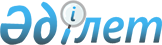 О внесении изменений и дополнения в решение маслихата от 20 декабря 2011 года № 354 "О районном бюджете Камыстинского района Костанайской области на 2012-2014 годы"Решение маслихата Камыстинского района Костанайской области от 10 февраля 2012 года № 11. Зарегистрировано Управлением юстиции Камыстинского района Костанайской области 15 февраля 2012 года № 9-11-132

      В соответствии со статьей 109 Бюджетного кодекса Республики Казахстан от 4 декабря 2008 года, с подпунктом 1) пункта 1 статьи 6 Закона Республики Казахстан от 23 января 2001 года "О местном государственном управлении и самоуправлении в Республике Казахстан" Камыстинский районный маслихат РЕШИЛ:



      1.Внести в решение маслихата "О районном бюджете Камыстинского района на 2012-2014 годы" от 20 декабря 2011 года № 354 (зарегистрировано в Реестре государственной регистрации нормативных правовых актов за номером 9-11-131, официально опубликовано 6 января 2012 года в газете "Новый путь – Бозторгай") следующие изменения и дополнение:



      пункт 1 указанного решения изложить в новой редакции:

      "1. Утвердить районный бюджет Камыстинского района на 2012-2014 годы согласно приложениям 1, 2 и 3 соответственно, в том числе на 2012 год в следующих объемах:



      1) доходы – 1512854,0 тысяч тенге, в том числе по:

      налоговым поступлениям – 458244,0 тысяч тенге;

      неналоговым поступлениям – 3150,0 тысяч тенге;

      поступлениям от продажи основного капитала - 0,0 тысяч тенге;

      поступлениям трансфертов – 1051460,0 тысяч тенге;



      2) затраты – 1565706,0 тысяч тенге;



      3) чистое бюджетное кредитование – 22236,0 тысяч тенге, в том числе:

      бюджетные кредиты – 24270,0 тысяч тенге;

      погашение бюджетных кредитов - 2034,0 тысяч тенге;



      4) сальдо по операциям с финансовыми активами - 0,0 тысяч тенге, в том числе:

      приобретение финансовых активов – 0,0 тысяч тенге;



      5) дефицит (профицит) бюджета - -75088,0 тысяч тенге;



      6) финансирование дефицита (использование профицита) бюджета - 75088,0 тысяч тенге.";



      абзац двенадцатый пункта 4 указанного решения изложить в новой редакции:

      "на проведение противоэпизоотических мероприятий в сумме 9987,0 тысяч тенге;";



      дополнить указанное решение пунктом 6-1 следующего содержания:

      "6-1. Учесть, что в районном бюджете на 2012 год предусмотрен возврат целевых трансфертов в следующих размерах:

      в республиканский бюджет в сумме 6690,4 тысяч тенге;

      в областной бюджет в сумме 1,0 тысяч тенге.";



      приложения 1, 5 к указанному решению изложить в новой редакции согласно приложениям 1, 2 к настоящему решению.



      2. Настоящее решение вводится в действие с 1 января 2012 года.      Председатель внеочередной сессии,

      секретарь Камыстинского

      районного маслихата                        Б. Рахимжанов      СОГЛАСОВАНО:      Начальник государственного

      учреждения "Отдел экономики

      и бюджетного планирования

      Камыстинского района"

      ____________________ К. Нуржанова

Приложение 1       

к решению маслихата    

от 10 февраля 2012 года  

№ 11           Приложение 1      

к решению маслихата    

от 20 декабря 2011 года  

№ 354           Бюджет Камыстинского района на 2012 год

Приложение 2          

к решению маслихата      

от 10 февраля 2012 года № 11  Приложение 5         

к решению маслихата      

от 20 декабря 2011 года № 354   Перечень бюджетных программ (подпрограмм) аульных (сельских)

округов Камыстинского района на 2012 год
					© 2012. РГП на ПХВ «Институт законодательства и правовой информации Республики Казахстан» Министерства юстиции Республики Казахстан
				КатегорияКатегорияКатегорияКатегорияСумма,

тысяч

тенгеКлассКлассКлассСумма,

тысяч

тенгеПодклассПодклассСумма,

тысяч

тенгеНаименованиеСумма,

тысяч

тенге1Доходы1512854,01Налоговые поступления458244,001Подоходный налог136560,02Индивидуальный подоходный налог136560,003Социальный налог92300,01Социальный налог92300,004Hалоги на собственность192369,01Hалоги на имущество173069,03Земельный налог2600,04Hалог на транспортные средства12000,05Единый земельный налог4700,005Внутренние налоги на товары,

работы и услуги35825,02Акцизы1010,03Поступления за использование

природных и других ресурсов32000,04Сборы за ведение

предпринимательской и

профессиональной деятельности2815,008Обязательные платежи, взимаемые

за совершение юридически значимых

действий и (или) выдачу

документов уполномоченными на то

государственными органами или

должностными лицами1190,01Государственная пошлина1190,02Неналоговые поступления3150,001Доходы от государственной

собственности1150,05Доходы от аренды имущества,

находящегося в государственной

собственности1150,006Прочие неналоговые поступления2000,01Прочие неналоговые поступления2000,03Поступления от продажи основного

капитала0,04Поступления трансфертов1051460,002Трансферты из вышестоящих органов

государственного управления1051460,02Трансферты из областного бюджета1051460,0Функциональная группаФункциональная группаФункциональная группаФункциональная группаФункциональная группаСумма,

тысяч

тенгеФункциональная подгруппаФункциональная подгруппаФункциональная подгруппаФункциональная подгруппаСумма,

тысяч

тенгеАдминистратор бюджетных программАдминистратор бюджетных программАдминистратор бюджетных программСумма,

тысяч

тенгеПрограммаПрограммаСумма,

тысяч

тенгеНаименованиеСумма,

тысяч

тенге2Затраты1565706,001Государственные услуги общего

характера220545,01Представительные,

исполнительные и другие

органы, выполняющие общие

функции государственного

управления193063,0112Аппарат маслихата района

(города областного значения)14000,0001Услуги по обеспечению

деятельности маслихата района

(города областного значения)13740,0003Капитальные расходы

государственного органа260,0122Аппарат акима района (города

областного значения)55684,0001Услуги по обеспечению деятельности акима района

(города областного значения)50929,0003Капитальные расходы

государственного органа4755,0123Аппарат акима района в городе,

города районного значения,

поселка, аула (села), аульного

(сельского) округа123379,0001Услуги по обеспечению

деятельности акима района в

городе, города районного

значения, поселка, аула

(села), аульного (сельского)

округа115279,0022Капитальные расходы

государственного органа8100,02Финансовая деятельность14235,0452Отдел финансов района (города

областного значения)14235,0001Услуги по реализации

государственной политики в

области исполнения бюджета

района (города областного

значения) и управления

коммунальной собственностью

района (города областного

значения)13800,0004Организация работы по выдаче

разовых талонов и обеспечение

полноты сбора сумм от

реализации разовых талонов5,0010Приватизация, управление

коммунальным имуществом,

постприватизационная

деятельность и регулирование

споров, связанных с этим300,0018Капитальные расходы

государственного органа130,05Планирование и статистическая

деятельность13247,0453Отдел экономики и бюджетного

планирования района (города

областного значения)13247,0001Услуги по реализации

государственной политики в

области формирования и

развития экономической

политики, системы

государственного планирования

и управления района (города

областного значения)13117,0004Капитальные расходы

государственного органа130,002Оборона1670,01Военные нужды1670,0122Аппарат акима района (города

областного значения)1670,0005Мероприятия в рамках

исполнения всеобщей воинской

обязанности1670,003Общественный порядок,

безопасность, правовая,

судебная, уголовно-

исполнительная деятельность5000,01Правоохранительная

деятельность5000,0458Отдел жилищно-коммунального

хозяйства, пассажирского

транспорта и автомобильных

дорог района (города

областного значения)5000,0021Обеспечение безопасности

дорожного движения в

населенных пунктах5000,004Образование959736,81Дошкольное воспитание и

обучение80122,0464Отдел образования района

(города областного значения)80122,0009Обеспечение дошкольного

воспитания и обучения79728,0021Увеличение размера доплаты за

квалификационную категорию

воспитателям дошкольных

организаций образования за

счет трансфертов из

республиканского бюджета394,02Начальное, основное среднее и

общее среднее образование849752,8123Аппарат акима района в городе,

города районного значения,

поселка, аула (села), аульного

(сельского) округа1268,0005Организация бесплатного

подвоза учащихся до школы и

обратно в аульной (сельской)

местности1268,0464Отдел образования района

(города областного значения)848484,8003Общеобразовательное обучение825819,8006Дополнительное образование для

детей14114,0063Повышение оплаты труда

учителям, прошедшим повышение

квалификации по учебным

программам АОО "Назарбаев

интеллектуальные школы" за

счет трансфертов из

республиканского бюджета1325,0064Увеличение размера доплаты за

квалификационную категорию

учителям школ за счет

трансфертов из

республиканского бюджета7226,09Прочие услуги в области

образования29862,0464Отдел образования района

(города областного значения)29862,0001Услуги по реализации

государственной политики на

местном уровне в области

образования9151,0005Приобретение и доставка

учебников, учебно-методических

комплексов для государственных

учреждений образования района

(города областного значения)8118,0012Капитальные расходы

государственного органа66,0015Ежемесячные выплаты денежных

средств опекунам (попечителям)

на содержание ребенка-сироты

(детей-сирот), и ребенка

(детей), оставшегося без

попечения родителей за счет

трансфертов из

республиканского бюджета12527,006Социальная помощь и социальное

обеспечение76443,02Социальная помощь60685,0451Отдел занятости и социальных

программ района (города

областного значения)60685,0002Программа занятости17396,0005Государственная адресная

социальная помощь4077,0007Социальная помощь отдельным

категориям нуждающихся граждан

по решениям местных

представительных органов9053,0010Материальное обеспечение

детей-инвалидов,

воспитывающихся и обучающихся

на дому229,0014Оказание социальной помощи

нуждающимся гражданам на дому3830,0016Государственные пособия на

детей до 18 лет16583,0017Обеспечение нуждающихся

инвалидов обязательными

гигиеническими средствами и

предоставление услуг

специалистами жестового языка,

индивидуальными помощниками в

соответствии с индивидуальной

программой реабилитации

инвалида535,0023Обеспечение деятельности

центров занятости населения8982,09Прочие услуги в области

социальной помощи и

социального обеспечения15758,0451Отдел занятости и социальных

программ района (города

областного значения)15758,0001Услуги по реализации

государственной политики на

местном уровне в области

обеспечения занятости и

реализации социальных программ

для населения15290,0011Оплата услуг по зачислению,

выплате и доставке пособий и

других социальных выплат468,007Жилищно-коммунальное хозяйство46010,81Жилищное хозяйство4103,0458Отдел жилищно-коммунального

хозяйства, пассажирского

транспорта и автомобильных

дорог района (города

областного значения)4103,0003Организация сохранения

государственного жилищного

фонда1000,0004Обеспечение жильем отдельных

категорий граждан3103,02Коммунальное хозяйство11184,0458Отдел жилищно-коммунального

хозяйства, пассажирского

транспорта и автомобильных

дорог района (города

областного значения)11184,0012Функционирование системы

водоснабжения и водоотведения11184,03Благоустройство населенных

пунктов30723,8123Аппарат акима района в городе,

города районного значения,

поселка, аула (села), аульного

(сельского) округа13605,0008Освещение улиц населенных

пунктов7149,0010Содержание мест захоронений и

погребение безродных95,0011Благоустройство и озеленение

населенных пунктов6361,0458Отдел жилищно-коммунального

хозяйства, пассажирского

транспорта и автомобильных

дорог района (города

областного значения)17118,8016Обеспечение санитарии

населенных пунктов2500,0018Благоустройство и озеленение

населенных пунктов14618,808Культура, спорт, туризм и

информационное пространство143860,01Деятельность в области

культуры65990,0455Отдел культуры и развития

языков района (города

областного значения)65990,0003Поддержка культурно-досуговой

работы65990,02Спорт12058,0465Отдел физической культуры и

спорта района (города

областного значения)12058,0005Развитие массового спорта и

национальных видов спорта10419,0006Проведение спортивных

соревнований на районном

(города областного значения)

уровне551,0007Подготовка и участие членов

сборных команд района (города

областного значения) по

различным видам спорта на

областных спортивных

соревнованиях1088,03Информационное пространство47933,0455Отдел культуры и развития

языков района (города

областного значения)45389,0455006Функционирование районных

(городских) библиотек38158,0455007Развитие государственного

языка и других языков народа

Казахстана7231,0456Отдел внутренней политики

района (города областного

значения)2544,0002Услуги по проведению

государственной информационной

политики через газеты и

журналы2004,0005Услуги по проведению

государственной информационной

политики через

телерадиовещание540,09Прочие услуги по организации

культуры, спорта, туризма и

информационного пространства17879,0455Отдел культуры и развития

языков района (города

областного значения)5439,0001Услуги по реализации

государственной политики на

местном уровне в области

развития языков и культуры5439,0456Отдел внутренней политики

района (города областного

значения)6882,0001Услуги по реализации

государственной политики на

местном уровне в области

информации, укрепления

государственности и

формирования социального

оптимизма граждан5393,0003Реализация мероприятий в сфере

молодежной политики1489,0465Отдел физической культуры и

спорта района (города

областного значения)5558,0001Услуги по реализации

государственной политики на

местном уровне в сфере

физической культуры и спорта5558,010Сельское, водное, лесное,

рыбное хозяйство, особо

охраняемые природные

территории, охрана окружающей

среды и животного мира,

земельные отношения40861,01Сельское хозяйство23512,0462Отдел сельского хозяйства

района (города областного

значения)16620,0001Услуги по реализации

государственной политики на

местном уровне в сфере

сельского хозяйства11544,0099Реализация мер по оказанию

социальной поддержки

специалистов5076,0473Отдел ветеринарии района

(города областного значения)6892,0001Услуги по реализации

государственной политики на

местном уровне в сфере

ветеринарии5673,0003Капитальные расходы

государственного органа239,0007Организация отлова и

уничтожения бродячих собак и

кошек229,0010Проведение мероприятий по

идентификации

сельскохозяйственных животных751,06Земельные отношения7362,0463Отдел земельных отношений

района (города областного

значения)7362,0001Услуги по реализации

государственной политики в

области регулирования

земельных отношений на

территории района (города

областного значения)7362,09Прочие услуги в области

сельского, водного, лесного,

рыбного хозяйства, охраны

окружающей среды и земельных

отношений9987,0473Отдел ветеринарии района

(города областного значения)9987,0011Проведение

противоэпизоотических

мероприятий9987,011Промышленность, архитектурная,

градостроительная и

строительная деятельность8835,02Архитектурная,

градостроительная и

строительная деятельность8835,0466Отдел архитектуры,

градостроительства и

строительства района (города

областного значения)8835,0001Услуги по реализации

государственной политики в

области строительства,

улучшения архитектурного

облика городов, районов и

населенных пунктов области и

обеспечению рационального и

эффективного

градостроительного освоения

территории района (города

областного значения)8835,012Транспорт и коммуникации29867,01Автомобильный транспорт29867,0123Аппарат акима района в городе,

города районного значения,

поселка, аула (села), аульного

(сельского) округа9144,0013Обеспечение функционирования

автомобильных дорог в городах

районного значения, поселках,

аулах (селах), аульных

(сельских) округах9144,0458Отдел жилищно-коммунального

хозяйства, пассажирского

транспорта и автомобильных

дорог района (города

областного значения)20723,0023Обеспечение функционирования

автомобильных дорог20723,013Прочие24055,03Поддержка предпринимательской

деятельности и защита

конкуренции6534,0469Отдел предпринимательства

района (города областного

значения)6534,0001Услуги по реализации

государственной политики на

местном уровне в области

развития предпринимательства и

промышленности5884,0003Поддержка предпринимательской

деятельности650,09Прочие17521,0123Аппарат акима района в городе,

города районного значения,

поселка, аула (села), аульного

(сельского) округа2150,0040Реализация мероприятий для

решения вопросов обустройства

аульных (сельских) округов в

реализацию мер по содействию

экономическому развитию

регионов в рамках Программы

"Развития регионов" за счет

целевых трансфертов из

республиканского бюджета2150,0452Отдел финансов района (города

областного значения)9228,0012Резерв местного

исполнительного органа района

(города областного значения)9228,0458Отдел жилищно-коммунального

хозяйства, пассажирского

транспорта и автомобильных

дорог района (города

областного значения)6143,0001Услуги по реализации

государственной политики на

местном уровне в области

жилищно-коммунального

хозяйства, пассажирского

транспорта и автомобильных

дорог6143,015Трансферты8822,41Трансферты8822,4452Отдел финансов района (города

областного значения)8822,4006Возврат неиспользованных

(недоиспользованных) целевых

трансфертов6691,4024Целевые текущие трансферты в

вышестоящие бюджеты в связи с

передачей функций

государственных органов из

нижестоящего уровня

государственного управления в

вышестоящий2131,03Чистое бюджетное кредитование22236,0Бюджетные кредиты24270,010Сельское, водное, лесное,

рыбное хозяйство, особо

охраняемые природные

территории, охрана окружающей

среды и животного мира,

земельные отношения24270,01Сельское хозяйство24270,0462Отдел сельского хозяйства

района (города областного

значения)24270,0008Бюджетные кредиты для

реализации мер социальной

поддержки специалистов24270,0Погашение бюджетных кредитов2034,05Погашение бюджетных кредитов2034,001Погашение бюджетных кредитов2034,01Погашение бюджетных кредитов,

выданных из государственного

бюджета2034,04Сальдо по операциям с

финансовыми активами0,0Приобретение финансовых

активов0,05Дефицит (профицит) бюджета-75088,06Финансирование дефицита

(использование профицита)

бюджета75088,0Поступление займов24270,07Поступление займов24270,001Внутренние государственные

займы24270,02Договоры займа24270,0Погашение займов2386,016Погашение займов2386,01Погашение займов2386,0452Отдел финансов района (города

областного значения)2386,0008Погашение долга местного

исполнительного органа перед

вышестоящим бюджетом2034,0021Возврат недоиспользованных

бюджетных кредитов, выданных

из местного бюджета352,0Движение остатков бюджетных

средств53204,08Используемые остатки бюджетных

средств53204,001Остатки бюджетных средств53204,01Свободные остатки бюджетных

средств53204,0Функциональная группаФункциональная группаФункциональная группаФункциональная группаФункциональная группаФункциональная подгруппаФункциональная подгруппаФункциональная подгруппаФункциональная подгруппаАдминистратор бюджетных программАдминистратор бюджетных программАдминистратор бюджетных программПрограммаПрограммаНаименованиеСвердловский сельский округ01Государственные услуги общего характера1Представительные, исполнительные и другие

органы, выполняющие общие функции

государственного управления123Аппарат акима района в городе, города

районного значения, поселка,аула (села),

аульного (сельского) округа001Услуги по обеспечению деятельности акима

района в городе, города районного

значения, поселка, аула (села), аульного

(сельского) округа022Капитальные расходы государственного

органа04Образование2Начальное общее, основное общее, среднее

общее образование123Аппарат акима района в городе, города

районного значения, поселка, аула (села),

аульного (сельского) округа005Организация бесплатного подвоза учащихся

до школы и обратно в аульной (сельской)

местности07Жилищно-коммунальное хозяйство3Благоустройство населенных пунктов123Аппарат акима района в городе, города

районного значения, поселка, аула (села),

аульного (сельского) округа008Освещение улиц населенных пунктов010Содержание мест захоронений и погребение

безродных011Благоустройство и озеленение населенных

пунктов12Транспорт и коммуникации1Автомобильный транспорт123Аппарат акима района в городе, города

районного значения, поселка, аула(села),

аульного(сельского) округа013Обеспечение функционирования автомобильных

дорог в городах районного значения,

поселках, аулах(селах), аульных(сельских)

округахСело Алтынсарино01Государственные услуги общего характера1Представительные, исполнительные и другие

органы, выполняющие общие функции

государственного управления123Аппарат акима района в городе, города

районного значения, поселка,аула (села),

аульного (сельского) округа001Услуги по обеспечению деятельности акима

района в городе, города районного

значения, поселка, аула (села), аульного

(сельского) округаСело Дружба01Государственные услуги общего характера1Представительные, исполнительные и другие

органы, выполняющие общие функции

государственного управления123Аппарат акима района в городе, города

районного значения, поселка,аула (села),

аульного (сельского) округа001Услуги по обеспечению деятельности акима

района в городе, города районного

значения, поселка, аула (села), аульного

(сельского) округаЖайылминский сельский округ01Государственные услуги общего характера1Представительные, исполнительные и другие

органы, выполняющие общие функции

государственного управления123Аппарат акима района в городе, города

районного значения, поселка,аула (села),

аульного (сельского) округа001Услуги по обеспечению деятельности акима

района в городе, города районного

значения, поселка, аула (села), аульного

(сельского) округа04Образование2Начальное общее, основное общее, среднее

общее образование123Аппарат акима района в городе, города

районного значения, поселка, аула (села),

аульного (сельского) округа005Организация бесплатного подвоза учащихся

до школы и обратно в аульной (сельской)

местностиСело Аралколь01Государственные услуги общего характера1Представительные, исполнительные и другие

органы, выполняющие общие функции

государственного управления123Аппарат акима района в городе, города

районного значения, поселка,аула (села),

аульного (сельского) округа001Услуги по обеспечению деятельности акима

района в городе, города районного

значения, поселка, аула (села), аульного

(сельского) округа07Жилищно-коммунальное хозяйство3Благоустройство населенных пунктов123Аппарат акима района в городе, города

районного значения, поселка, аула (села),

аульного (сельского) округа008Освещение улиц населенных пунктов13Прочие9Прочие123Аппарат акима района в городе, города

районного значения, поселка, аула (села),

аульного (сельского) округа040Реализация мероприятий для решения

вопросов обустройства аульных (сельских)

округов в реализацию мер по содействию

экономическому развитию регионов в рамках

Программы "Развитие регионов" за счет

целевых трансфертов из республиканского

бюджетаСело Пушкино01Государственные услуги общего характера1Представительные, исполнительные и другие

органы, выполняющие общие функции

государственного управления123Аппарат акима района в городе, города

районного значения, поселка,аула (села),

аульного (сельского) округа001Услуги по обеспечению деятельности акима

района в городе, города районного

значения, поселка, аула (села), аульного

(сельского) округа04Образование2Начальное общее, основное общее, среднее

общее образование123Аппарат акима района в городе, города

районного значения, поселка, аула (села),

аульного (сельского) округа005Организация бесплатного подвоза учащихся

до школы и обратно в аульной (сельской)

местностиСело Талдыколь01Государственные услуги общего характера1Представительные, исполнительные и другие

органы, выполняющие общие функции

государственного управления123Аппарат акима района в городе, города

районного значения, поселка,аула (села),

аульного (сельского) округа001Услуги по обеспечению деятельности акима

района в городе, города районного

значения, поселка, аула (села), аульного

(сельского) округа022Капитальные расходы государственного

органаБестобинский сельский округ01Государственные услуги общего характера1Представительные, исполнительные и другие

органы, выполняющие общие функции

государственного управления123Аппарат акима района в городе, города

районного значения, поселка,аула (села),

аульного (сельского) округа001Услуги по обеспечению деятельности акима

района в городе, города районного

значения, поселка, аула (села), аульного

(сельского) округа022Капитальные расходы государственного

органаСело Ливановка01Государственные услуги общего характера1Представительные, исполнительные и другие

органы, выполняющие общие функции

государственного управления123Аппарат акима района в городе, города

районного значения, поселка,аула (села),

аульного (сельского) округа001Услуги по обеспечению деятельности акима

района в городе, города районного

значения, поселка, аула (села), аульного

(сельского) округа022Капитальные расходы государственного

органа13Прочие9Прочие123Аппарат акима района в городе, города

районного значения, поселка, аула (села),

аульного (сельского) округа040Реализация мероприятий для решения

вопросов обустройства аульных (сельских)

округов в реализацию мер по содействию

экономическому развитию регионов в рамках

Программы "Развитие регионов" за счет

целевых трансфертов из республиканского

бюджетаБогдановский сельский округ01Государственные услуги общего характера1Представительные, исполнительные и другие

органы, выполняющие общие функции

государственного управления123Аппарат акима района в городе, города

районного значения, поселка,аула (села),

аульного (сельского) округа001Услуги по обеспечению деятельности акима

района в городе, города районного

значения, поселка, аула (села), аульного

(сельского) округа04Образование2Начальное общее, основное общее, среднее

общее образование123Аппарат акима района в городе, города

районного значения, поселка, аула (села),

аульного (сельского) округа005Организация бесплатного подвоза учащихся

до школы и обратно в аульной (сельской)

местностиСвободненский сельский округ01Государственные услуги общего характера1Представительные, исполнительные и другие

органы, выполняющие общие функции

государственного управления123Аппарат акима района в городе, города

районного значения, поселка,аула (села),

аульного (сельского) округа001Услуги по обеспечению деятельности акима

района в городе, города районного

значения, поселка, аула (села), аульного

(сельского) округаУркашский сельский округ01Государственные услуги общего характера1Представительные, исполнительные и другие

органы, выполняющие общие функции

государственного управления123Аппарат акима района в городе, города

районного значения, поселка,аула (села),

аульного (сельского) округа001Услуги по обеспечению деятельности акима

района в городе, города районного

значения, поселка, аула (села), аульного

(сельского) округа022Капитальные расходы государственного

органа07Жилищно-коммунальное хозяйство3Благоустройство населенных пунктов123Аппарат акима района в городе, города

районного значения, поселка, аула (села),

аульного (сельского) округа008Освещение улиц населенных пунктов13Прочие9Прочие123Аппарат акима района в городе, города

районного значения, поселка, аула (села),

аульного (сельского) округа040Реализация мероприятий для решения

вопросов обустройства аульных (сельских)

округов в реализацию мер по содействию

экономическому развитию регионов в рамках

Программы "Развитие регионов" за счет

целевых трансфертов из республиканского

бюджетаСело Клочково01Государственные услуги общего характера1Представительные, исполнительные и другие

органы, выполняющие общие функции

государственного управления123Аппарат акима района в городе, города

районного значения, поселка,аула (села),

аульного (сельского) округа001Услуги по обеспечению деятельности акима

района в городе, города районного

значения, поселка, аула (села), аульного

(сельского) округа07Жилищно-коммунальное хозяйство3Благоустройство населенных пунктов123Аппарат акима района в городе, города

районного значения, поселка, аула (села),

аульного (сельского) округа011Благоустройство и озеленение населенных

пунктовСело Карабатыр01Государственные услуги общего характера1Представительные, исполнительные и другие

органы, выполняющие общие функции

государственного управления123Аппарат акима района в городе, города

районного значения, поселка,аула (села),

аульного (сельского) округа001Услуги по обеспечению деятельности акима

района в городе, города районного

значения, поселка, аула (села), аульного

(сельского) округаСело Арка01Государственные услуги общего характера1Представительные, исполнительные и другие

органы, выполняющие общие функции

государственного управления123Аппарат акима района в городе, города

районного значения, поселка,аула (села),

аульного (сельского) округа001Услуги по обеспечению деятельности акима

района в городе, города районного

значения, поселка, аула (села), аульного

(сельского) округа04Образование2Начальное общее, основное общее, среднее

общее образование123Аппарат акима района в городе, города

районного значения, поселка, аула (села),

аульного (сельского) округа005Организация бесплатного подвоза учащихся

до школы и обратно в аульной (сельской)

местности07Жилищно-коммунальное хозяйство3Благоустройство населенных пунктов123Аппарат акима района в городе, города

районного значения, поселка, аула (села),

аульного (сельского) округа008Освещение улиц населенных пунктовГорьковский сельский округ01Государственные услуги общего характера1Представительные, исполнительные и другие

органы, выполняющие общие функции

государственного управления123Аппарат акима района в городе, города

районного значения, поселка,аула (села),

аульного (сельского) округа001Услуги по обеспечению деятельности акима

района в городе, города районного

значения, поселка, аула (села), аульного

(сельского) округа